BASIN BÜLTENİ1905 AGS ‘den Hakan Şükür ve Arif Erdem açıklaması“KULÜPTEN FETÖCÜLER TEMİZLENMELİ”1905 AGS Business Network toplantısını Ankara Point Hotel’de gerçekleştirdi. 1905 AGS ailesinin giderek büyümesinden duyduğu sevinci belirten Dernek Başkanı Özüdoğru, geçtiğimiz hafta gerçekleşen Galatasaray Olağanüstü Toplantısı’na da değindi.Ankara Galatasaraylı Yönetici ve İşadamları Derneği’nin (1905 AGS) düzenlediği Business Network toplantısı, üyelerin yoğun ilgisiyle Ankara Point Hotel’de gerçekleşti. Bir çok dernek başkanının da katıldığı toplantıda 1905 AGS Yönetim Kurulu Başkanı Özgür Savaş Özüdoğru önemli mesajlar verdi. Dernek üye sayısının her geçen gün artışından duyduğu sevinci vurgulayan Özüdoğru, “Biz giderek büyüyen bir aileyiz. Bizler Ankara Galatasaraylı işadamları olarak başta 74 olan üye sayımızı bugün 160’ın üzerine çıkarmış olmanın gururunu yaşıyoruz. Son derece değerli insanları Ankara’da camiamızın içine katıyoruz. Bu sayılar arttıkça ciddi bir lobi kabiliyetine sahip olacağız” dedi.Bizim kurumsal bakış açımız “Var olanların” mücadelesidir!Konuşmasında, geçtiğimiz haftalarda Galatasaray Spor Kulübü yönetiminin Hakan Şükür ve Arif Erdem’in kulüp üyeliklerini sonlandırma kararını da ele alan Özüdoğru, “Bildiğiniz üzere geçtiğimiz günlerde Hakan Şükür ve Arif Erdem’in FETÖ Terör Örgütü’ne isimleri bulaştığı için kulüpten ilişkilerinin kesilmesine karar verildi. Galatasaray Yönetim Kurulu’nun almış olduğu bu kararı bizler sonuna kadar destekliyoruz. Çünkü adı ne olursa olsun, 15 Temmuz gibi bir olayın sonrasında bu ülkede yaşanmış bu kadar olaydan sonra sportmen kimliğin de ötesinde bu ülkenin vatandaşı olarak bir duruş sergilememiz lazım. Bizim Galatasaray Spor Kulübü olarak kurumsal bakış açımız “var olanların” mücadelesidir. Bu anlamda Yönetim Kurulumuzun almış olduğu en son kararı da takdirle karşıladığımı söylemek istiyorum” dedi.Özüdoğru konuşmasının son bölümünde 9 Nisan 2017 tarihinde Pazar günü açılışı gerçekleşecek olan “1905 AGS – Galatasaray Hatıra Ormanı” açılışında başta Dursun Özbek olmak üzere camianın ve sivil toplumun çok seçkin üyelerinin katılacağını belirtti. Derneğin yeni üyelerini de tebrik ederek plaketlerini takdim etti. Üyeler ve katılımcılar tarafından yoğun ilgi gören toplantı fotoğraf çekimleri ile sona erdi. 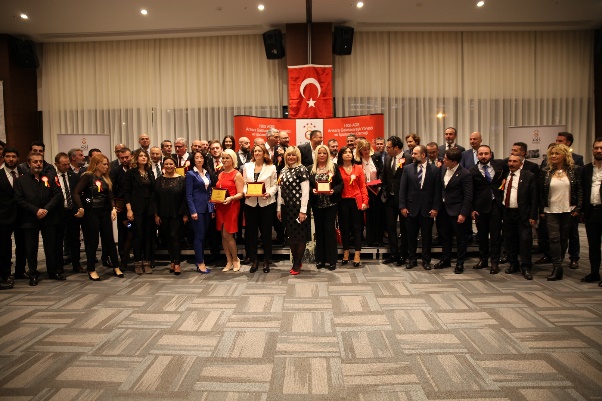 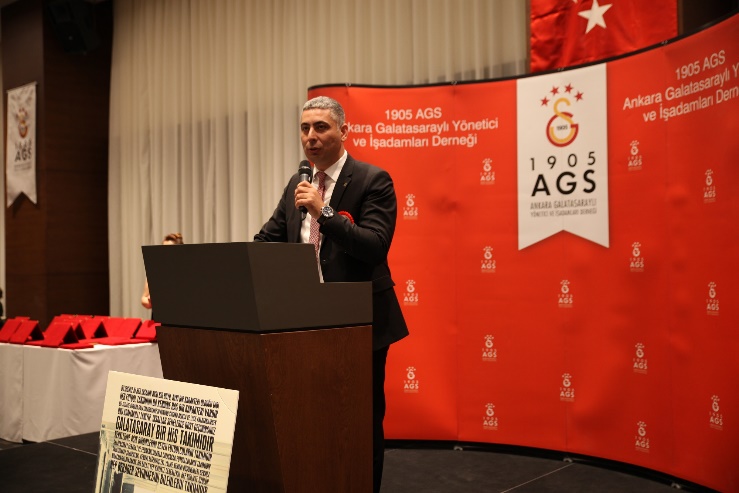 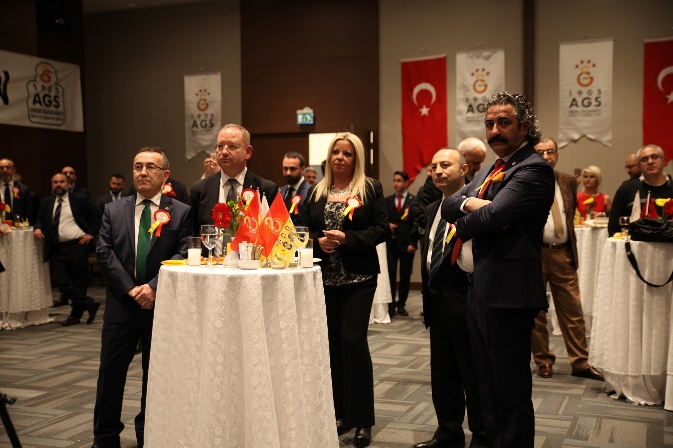 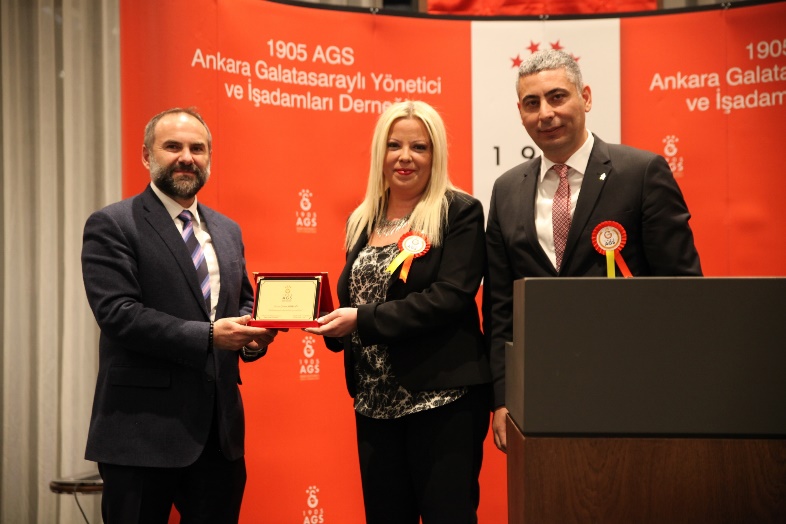 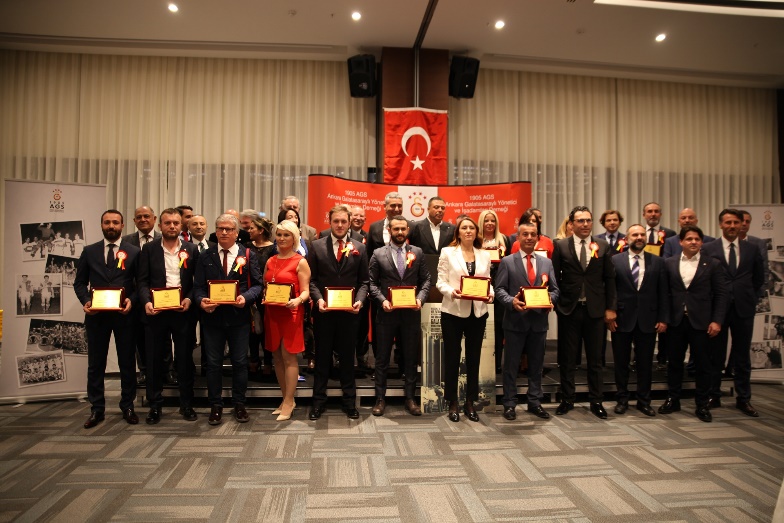 